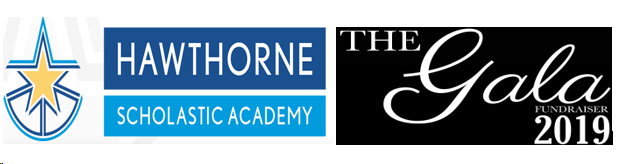 January 16, 2019Dear Friend of Hawthorne, The students, teachers and staff of Hawthorne Scholastic Academy are asking for your support with our annual Cash Call Fundraising Drive, a vital part of The Gala 2019. It is with the hope and excitement of 2019 that we come to you to request 100% family participation with our Cash Call Fundraising Drive.   Currently Hawthorne spends 98%+ of our funds from CPS on staffing, with 32 students to a classroom for much of the day. Again, this year the PTA will continue its fundraising efforts to keep our Hawthorne family whole and to maintain and grow all of our staff and programming.  We are asking families to contribute with a cash donation so that all of our current programs will continue to have a home at Hawthorne next year.  The dollars raised by the PTA go directly towards supporting Hawthorne in our next school year and beyond. PTA funds support:Math & Reading Student to Teacher Ratio 20:1 (vs 32:1 in general classroom);Arts Partnership Program that brings us the incredible "Showcase Nights" for each grade and integrates the arts into the curriculum in every classroom;Technology equipment and curriculum; and so much more.We hope that you will start 2019 by contributing to our efforts with a tax-deductible cash donation.  Last, but not least, please check with your employer regarding corporate matching programs.  Many employers offer this generous benefit, and in past years, we have received additional thousands of dollars!   Thank you all – and be sure to join us Friday, March 22nd at The Gala 2019 at Architectural Artifacts! Sincerely, Patricia Davlantes, Hawthorne Scholastic Academy PrincipalMelanie Walsh, Christina Elfvin, The Gala 2019 Fundraising Chairs THE GALA 2019 CASH CALL DONATION FORMName:  _______________________________________ (if you wish to remain anonymous, please state) Address: _________________________________________ Zip: ______________________ Telephone: ________________________      Email: _____________________ $100 ____     $250 ____   $500 ____    $1000 ____    Other $_________ My company has a matching program:  Yes   ____    							No _____Name of Company: ____________________________________________ (Please attach necessary forms for the PTA Treasurer to complete.) Please Return to: Hawthorne Scholastic Academy PTA, 3319 N. Clifton, Chicago, IL 60657 Donations can also be made at: www.hawthorneacadpta.org.  All forms should be returned to the Main Office.Hawthorne Scholastic Academy PTA is a 501©3 organization.  All contributions are tax deductible to the full extent of the law.    